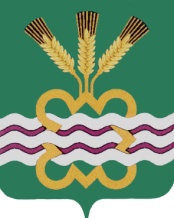 ГЛАВА МУНИЦИПАЛЬНОГО ОБРАЗОВАНИЯ«КАМЕНСКИЙ ГОРОДСКОЙ ОКРУГ»ПОСТАНОВЛЕНИЕ26.03.2024											№ 518п. МартюшО внесении изменений в Административный регламент предоставления муниципальной услуги «Предоставление путевок детям в организации отдыха детей и их оздоровления в каникулярный период, утвержденный постановлением Главы Каменского городского округа от 23.08.2019 г. № 1630 «Об утверждении Административного регламента по предоставлению муниципальной услуги «Предоставление путевок детям в организации отдыха детей и их оздоровления в каникулярный период» (в редакции от 22.04.2020 № 590, от 01.08.2022 № 1592, от 09.03.2023 № 386, от 20.07.2023 № 1342) В соответствии с федеральным законом от 06 октября 2003 года № 131-ФЗ «Об общих принципах организации местного самоуправления в Российской Федерации», руководствуясь Уставом муниципального образования «Каменский городской округ»ПОСТАНОВЛЯЮ:1. Внести в Административный регламент предоставления муниципальной услуги «Предоставление путевок детям в организации отдыха детей и их оздоровления в каникулярный период», утвержденный постановлением Главы Каменского городского округа от 23.08.2019 г. № 1630 «Об утверждении Административного регламента по предоставлению муниципальной услуги «Предоставление путевок детям в организации отдыха детей и их оздоровления в каникулярный период» (в редакции от 22.04.2020 № 590, от 01.08.2022 № 1592, от 09.03.2023 № 386, от 20.07.2023 № 1342) (далее - Административный регламент) следующие изменения: 1.1. приложение № 1 к Административному регламенту изложить в новой редакции согласно Приложению № 1 к настоящему постановлению (прилагается);1.2. подпункт 9 пункта 2.6 Административного регламента исключить;1.3. в таблице подпункта 12 пункта 2.6. Административного регламента в графе 2 «Документ, подтверждающий право на получения путевки на условиях оплаты из средств бюджета в пределах 100% стоимости путевки» строки 3 слова «Информация Управления социальной политики по городу Каменску-Уральскому и Каменскому району о получении (неполучении) родителем (законным представителем) ежемесячного пособия на ребенка или государственной социальной помощи малоимущим семьям» заменить словами «выписка из Единой государственной информационной системы социального обеспечения, полученную гражданином через личный кабинет федеральной государственной информационной системы «Единый портал государственных и муниципальных услуг (функций)» (портал «Госуслуги»), содержащую сведения  о признании семьи или одиноко проживающего гражданина малоимущим для получения ими государственной социальной помощи и (или) иных мер социальной поддержки (оригинал)»;1.4. таблицу подпункта 12 пункта 2.6 Административного регламента в графе 1 «Категория» строки 10 после слов «Луганской Народной Республики» дополнить словами «Запорожской области и Херсонской области»;1.5. в таблице подпункта 12 пункта 2.6 Административного регламента в графе 2 «Документ, подтверждающий право на получения путевки на условиях оплаты из средств бюджета в пределах 100% стоимости путевки» строки 10 после слов «постановлением Правительства Свердловской области от 20.10.2022 № 693-ПП» слова «О предоставлении единовременных денежных выплат в связи с участием граждан в специальной военной операции на территории Украины, Донецкой Народной Республики, Луганской Народной Республики или призывом на военную службу по мобилизации в Вооруженные Силы Российской Федерации» заменить словами «О предоставлении единовременных денежных выплат отдельным категориям граждан в связи с проведением специальной военной операции на территориях Украины, Донецкой Народной Республики, Луганской Народной Республики, Запорожской области и Херсонской области» (в редакции от 01.12.2023 № 905-ПП);1.6. в абзаце 11 части 1 подпункта 2.12.2 пункта 2.12 Административного регламента после слов «Луганской Народной Республики» дополнить словами «Запорожской области и Херсонской области»;1.7. в абзаце 2 части 4 подпункта 2.12.2 пункта 2.12 Административного регламента слова «лагерь с дневным пребыванием детей» исключить.2. Настоящее постановление вступает в силу со дня его подписания.3. Настоящее постановление опубликовать в газете «Пламя» и разместить в сети Интернет на официальном сайте муниципального образования «Каменский городской округ» https://www.kamensk-adm.ru, на официальном сайте Управления образования Администрации муниципального образования «Каменский городской округ» http://mouo.ru/.4. Контроль за исполнением настоящего постановления возложить на начальника Управления образования Администрации муниципального образования «Каменский городской округ» А.С. Парадееву.Глава городского округа							   А.Ю. КошкаровПриложение № 1 к постановлению Главы Каменского городского округа «О внесении изменений в Административный регламент предоставления муниципальной услуги «Предоставление путевок детям в организации отдыха детей и их оздоровления в каникулярный период, утвержденный постановлением Главы Каменского городского округа от 23.08.2019 г. № 1630 «Об утверждении Административного регламента по предоставлению муниципальной услуги «Предоставление путевок детям в организации отдыха детей и их оздоровления в каникулярный период» (в редакции от 22.04.2020 № 590, от 01.08.2022 № 1592, от 09.03.2023 № 386, от 20.07.2023 № 1342)»от 26.03.2024 № 518ЗАЯВЛЕНИЕПрошу предоставить путевку для ребенка__________________________________________________________________________________ (фамилия, имя, отчество)  (число, месяц, год рождения)СНИЛС ребенка________________________________________в санаторно - оздоровительную организацию круглогодичного действияв загородный оздоровительный лагерьв лагерь с дневным пребыванием детейна _________________________________ смену (указать одну смену) На основании прилагаемого документа ребенок относится к следующей категории (необходимо поставить отметку в нужной строке)К заявлению прилагаются:1. Указать документ, подтверждающий право на внеочередное (первоочередное) получение путевки в организацию отдыха детей и их оздоровления (наименование, его номер и дату выдачи):а) для детей судей 												б) для детей прокуроров 											в) для детей сотрудников Следственного комитета РФ 																					г) для детей-инвалидов 																									д) для детей сотрудников полиции; сотрудников, имеющих специальные звания и проходящих службу в учреждениях и органах уголовно-исполнительной системы, Государственной противопожарной службы, органов по контролю за оборотом наркотических средств и психотропных веществ и таможенных органах Российской Федерации 																																е) для детей военнослужащих 										2. Указать документ, подтверждающий право на получение путевки на условиях оплаты из средств бюджета в пределах 70% средней стоимости (наименование, его номер и дату выдачи): а) для детей, родители которых работают в муниципальных учреждениях и организациях муниципального образования «Каменский городской округ» 																				В случае изменения указанной выше информации обязуюсь проинформировать об этом специалиста Управления образования, занимающегося комплектованием оздоровительных организаций.С Административным регламентом предоставления муниципальной услуги «Предоставление путевок детям в организации отдыха детей и их оздоровления в каникулярный период» ознакомлен (а)._____________________ _________________________________                       (подпись)                                                                    (расшифровка подписи) Дата «_____» __________ 20__ г.Приложение № 1 к заявлениюСОГЛАСИЕродителя (законного представителя) на обработку персональных данныхЯ, _______________________________________________________________________________________(полностью Ф.И.О. родителя или иного законного представителя ребенка)__________________________________________________________________________________________(данные паспорта: серия, номер, кем выдан, дата выдачи)__________________________________________________________________________________________контактный телефон ________________________________________________________________________являюсь родителем (законным представителем)_________________________________________________									(полностью фамилия, имя ребенка, дата его рождения)в соответствии со статьей 9 Федерального закона от 27 июля 2006 года  № 152-ФЗ «О персональных данных» настоящим свободно, своей волей и в интересах своего ребенка даю конкретное, информированное и сознательное согласие ___________________________________________________________________________________________(полное наименование учреждения, предоставляющие муниципальную услугу)__________________________________________________________________________________________________, (юридический и (или) фактический адрес учреждения, предоставляющие муниципальную услугу)в рамках предоставления муниципальной услуги «Предоставление путевок детям в организации отдыха детей и их оздоровления в каникулярный период» следующих персональных данных моих и моего ребенка: 1. Моего ребенка: 1) Фамилия, имя, отчество (при наличии) ребенка; 2) пол; 3) дата рождения; 4) адрес места жительства (пребывания); 5) тип документа удостоверяющего личность; 6) данные документа удостоверяющего личность; 7) данные о зачислении в образовательную организацию; 8) СНИЛС; 9) состояние здоровья ребенка; 10) документы, подтверждающие наличие права на льготное устройство и оплату.2. Мои: 1) Фамилия, имя, отчество (при наличии); 2) пол; 3) контактный телефон; 4) паспортные данные; 5) СНИЛС; 6) место работы, должность. 	Настоящее согласие вступает в действие с момента подписания. Настоящее согласие действует до достижения целей обработки персональных данных.	Подтверждаю, что проинформирован (-а) о возможности отзыва настоящего согласия.«____» __________ 20___ г.			_______________________________________________									(Ф.И.О. подпись лица, давшего согласие)Приложение № 2 к заявлению СОГЛАСИЕобработки персональных данных, разрешенных субъектом персональных данных для распространенияЯ, _______________________________________________________________________________________(полностью Ф.И.О. родителя или иного законного представителя ребенка)__________________________________________________________________________________________(данные паспорта: серия, номер, кем выдан, дата выдачи)__________________________________________________________________________________________контактный телефон ________________________________________________________________________являюсь родителем (законным представителем)_________________________________________________								(полностью фамилия, имя ребенка, дата его рождения)в соответствии со статьей 10.1 Федерального закона от 27 июля 2006 года № 152-ФЗ «О персональных данных» настоящим свободно, своей волей и в интересах своего ребенка даю конкретное, информированное и сознательное согласие ___________________________________________________________________________________________(полное наименование учреждения, предоставляющие муниципальную услугу)___________________________________________________________________________________________________(юридический и (или) фактический адрес учреждения, предоставляющие муниципальную услугу)в рамках предоставления муниципальной услуги «Предоставление путевок детям в организации отдыха детей и их оздоровления в каникулярный период», на распространение (передачу в __________________________________________________________________________________________(наименование организации (учреждения)следующих персональных данных моих и моего ребенка: 1. Моего ребенка: 1) Фамилия, имя, отчество (при наличии) ребенка; 2) пол; 3) дата рождения; 4) адрес места жительства (пребывания); 5) тип документа удостоверяющего личность; 6) данные документа удостоверяющего личность; 7) данные о зачислении в образовательную организацию; 8) СНИЛС; 9) состояние здоровья ребенка; 10) документы, подтверждающие наличие права на льготное устройство и оплату.2. Мои: 1) Фамилия, имя, отчество (при наличии); 2) пол; 3) контактный телефон; 4) паспортные данные; 5) СНИЛС; 6) место работы, должность. 	Настоящее согласие вступает в действие с момента подписания. Настоящее согласие действует до достижения целей обработки персональных данных.	Подтверждаю, что проинформирован (-а) о возможности отзыва настоящего согласия.«____» __________ 20___ г.			_______________________________________________							  		       (Ф.И.О. подпись лица, давшего согласие)Начальнику (Директору) ______________________________________________________________________________________ (наименование учреждения) (ФИО руководителя)______________________________________________________ (фамилия, имя, отчество родителя (законного представителя) ребенка)проживающего по адресу: _____________________________________________________________________________________ул.  _____________________________ д.________ кв.________имеющего документ, удостоверяющий личность: ______________________________________________________(вид документа, серия, номер,____________________________________________________________________________________________________________кем и когда выдан документ)контактная информация:телефон _______________________________________________место работы __________________________________________СНИЛС _______________________________________________Категория ребенкаПрилагаемый документОтметка о наличии документаРебенок является сиротой прилагается копия документа подтверждающий статус сиротыРебенок, оставшийся без попечения родителейприлагается копия документа подтверждающий статус ребенка, оставшегося без попечения родителейРебенок из многодетной семьиприлагаются копия удостоверения многодетной семьи, выданного в Свердловской областиРебенок, проживающий в малоимущей семье (среднедушевой доход которой ниже величины прожиточного минимума, установленного в Свердловской областиприлагается копия выписки из Единой государственной информационной системы социального обеспечения, полученную гражданином через личный кабинет федеральной государственной информационной системы «Единый портал государственных и муниципальных услуг (функций)» (портал «Госуслуги»), содержащую сведения о признании семьи или одиноко проживающего гражданина малоимущим для получения ими государственной социальной помощи и (или) иных мер социальной поддержкиРебенок является получателем пенсии по случаю потери кормильцаприлагается копия справки из отделения Пенсионного фонда Российской Федерации по Свердловской областиРебенок из семьи беженцев и вынужденных переселенцевприлагается копия удостоверения беженца (вынужденного переселенца)Ребенок, оказался в экстремальных условиях (несовершеннолетний, находится в социально опасном положении)прилагается оригинал справки территориальной комиссии Каменского района по делам несовершеннолетних и защите их правРебенок - инвалидприлагается копия справки федерального государственного учреждения медико-социальной экспертизы, подтверждающий факт установления инвалидности Ребенок, состоит на учете в комиссиях и подразделениях по делам несовершеннолетнихприлагается оригинал справки территориальной комиссии по делам несовершеннолетнихРебенок гражданина принимавшего (принимающего) участие в специальной военной операции на территории Украины, Донецкой Народной Республики, Луганской Народной Республики, Запорожской области и Херсонской области, ребенок гражданина Российской Федерации, призванный на военную службу по мобилизации в Вооруженные Силы Российской Федерации в соответствии с Указом Президента Российской Федерации «Об объявлении частичной мобилизации в Российской Федерации»Прилагается копия справки, выданной воинской частью или военным комиссариатом; копия выписки из приказа, заверенная сотрудником кадрового органа воинской части; копия удостоверения участника боевых действий, выданное после 24.02.2022г.; копия выписки из Единой государственной информационной системы социального обеспечения, полученную гражданином через личный кабинет федеральной государственной информационной системы «Единый портал государственных и муниципальных услуг (функций)» (портал «Госуслуги»)